Проблемно-аналитический отчет по профилактике детского дорожно-транспортного травматизма за 4 четверть 2022-2023 учебного годаГородской конкурс агидбригад  «Безопасное колесо 2023!»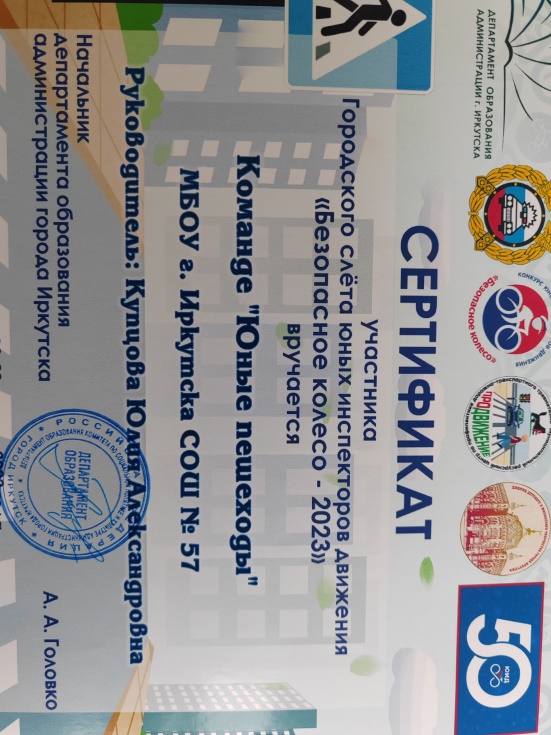 Проведение встреч с инспекторами  (две встречи)4е, 3б, 2д классы6г, 7г,  7а, 6б, 6д классыПроведение пятиминуток в начальных  классах перед  летними  каникулами.Отчет составлен Ю.А. Купцовой, руководителем отряда ЮИДЗаместитель директора ______________ М.Ю. Игнатова